5ks, celohliníková, RAL7016Balkon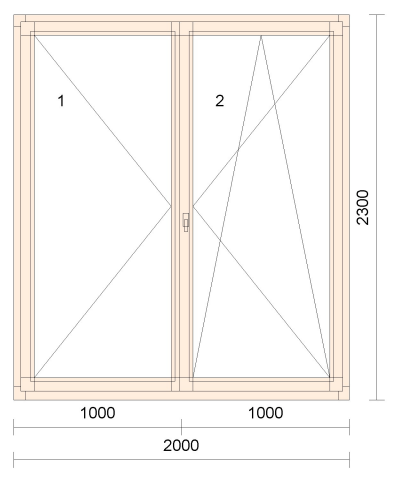 Dětský pokoj							Ložnice / Chodba / Kuchyň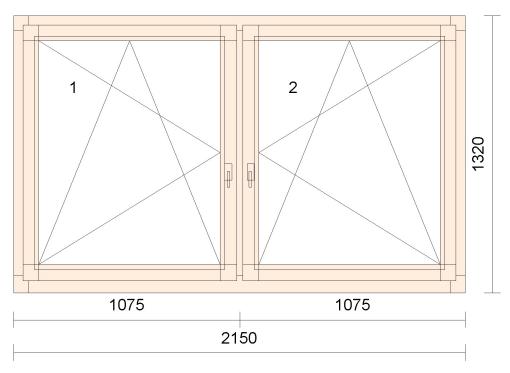 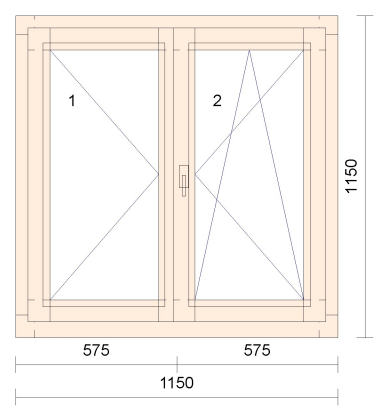 